Sardinia Town Pool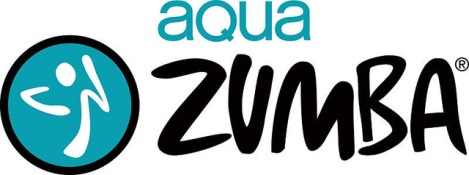 Mondays7:15 pm – 8:00 pm$5.00 per classInstructor: 	Anne Dixon “Zumba Anne”Class Dates: 	July 13, 20, 27  August 3, 10, 17 Make Checks/Money Orders		Payable to: Town of SardiniaAqua Zumba – Pay All At Once ($35)	$ _______Aqua Zumba – Pay As I Go ($5)		$________ 									Check 		#________Receipt     	#________*This form only needs to be filled out once and brought to your first class*Check if you are a Sardinia residentNamePhone Number